Greek Christmas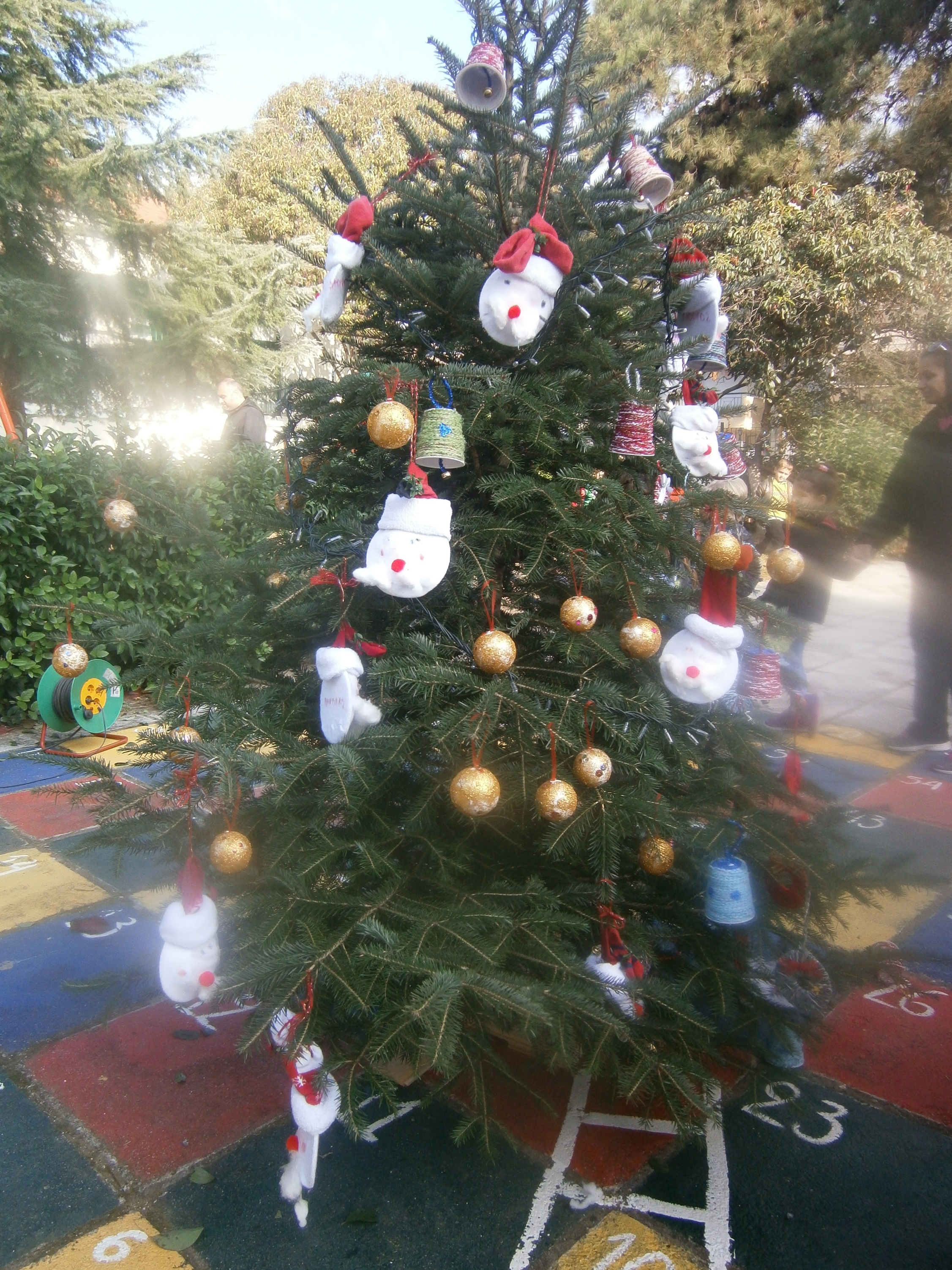 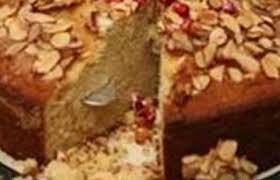 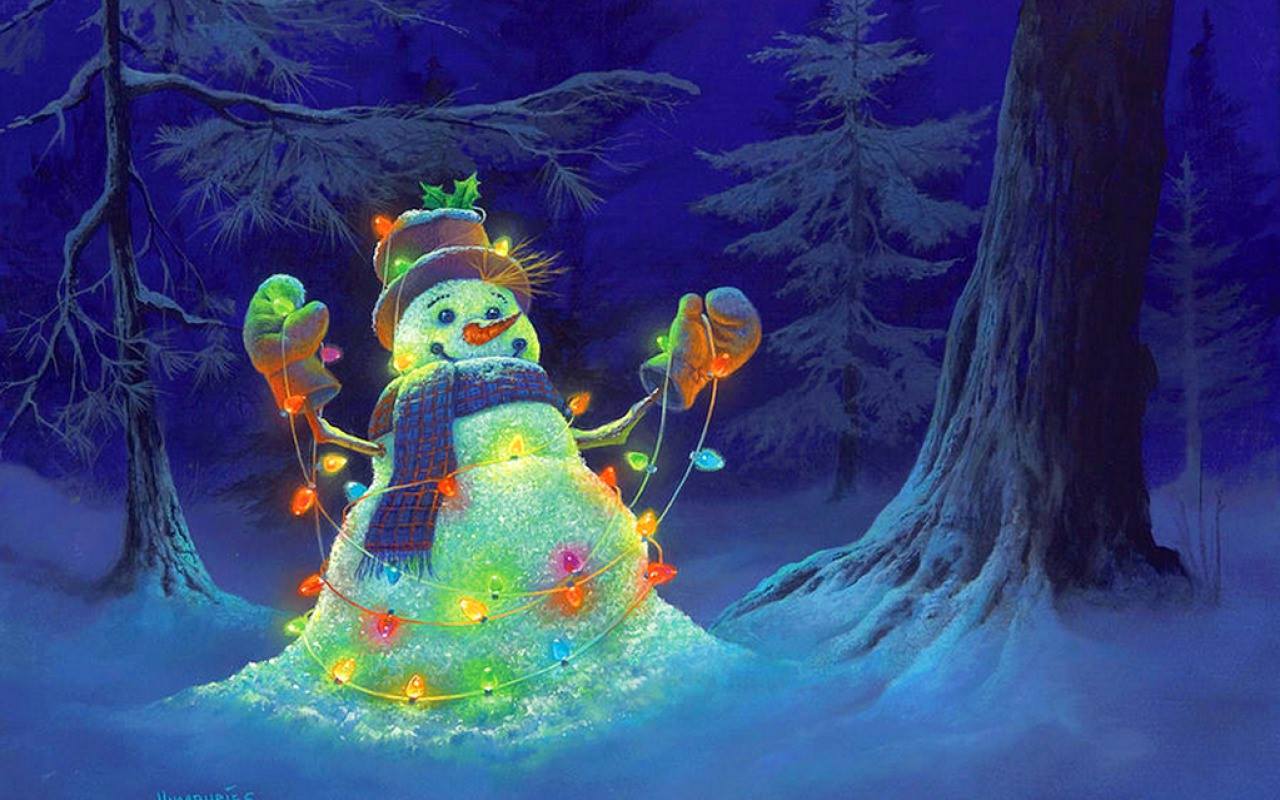 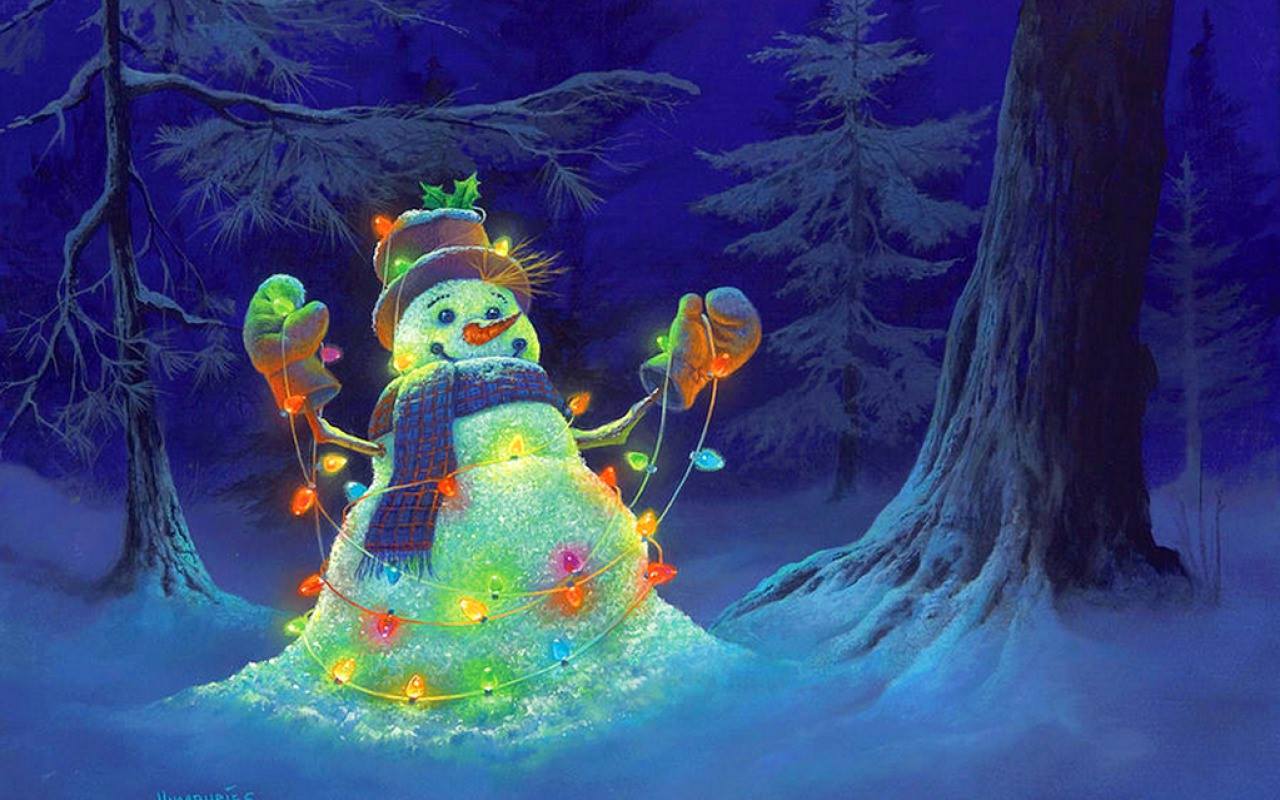 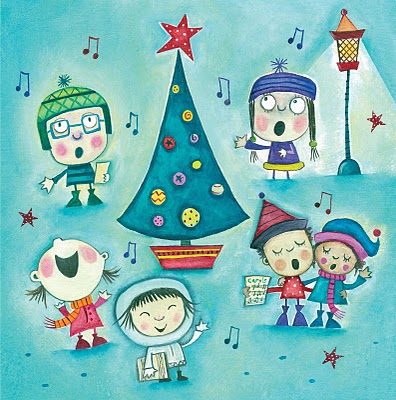 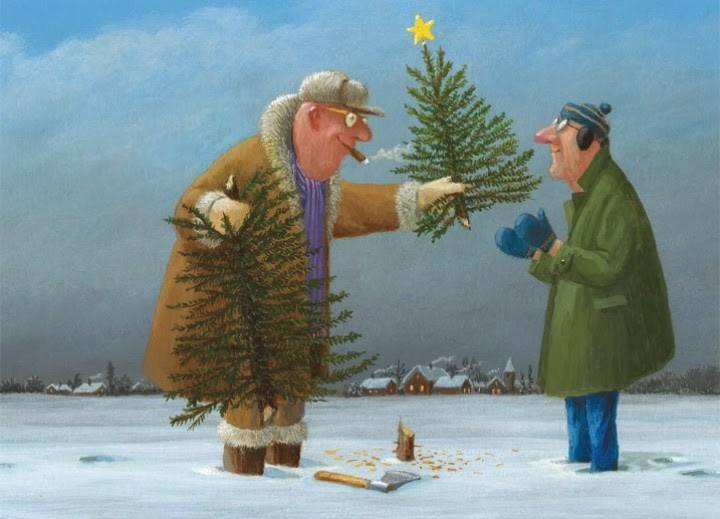 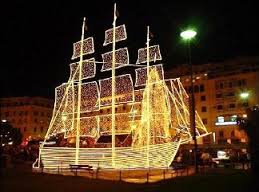 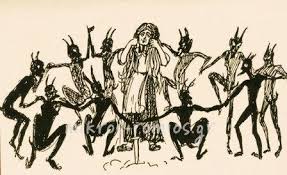 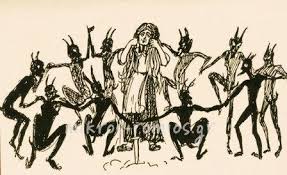 